АКЦИОНЕРНОЕ ОБЩЕСТВО «САНАТОРИЙ «ДЮЛЬБЕР»                                                                                «УТВЕРЖДАЮ»Генеральный директор 
АО «Санаторий «Дюльбер»_____________ Л.Г.СванидзеДОКУМЕНТАЦИЯ о запросе предложений в электронной формеНаименование запроса предложений:«Поставка нефтепродуктов»Извещение размещено на официальном сайте и ЭТП:http://zakupki.gov.ru, http://torgi82.ru2017 годСодержание: РАЗДЕЛ 1. ОБЩАЯ ЧАСТЬ	3РАЗДЕЛ 2. ИНФОРМАЦИОННАЯ КАРТА ЗАПРОСА ПРЕДЛОЖЕНИЙ	19РАЗДЕЛ 3. ОБРАЗЦЫ ФОРМ И ДОКУМЕНТОВ ДЛЯ ЗАПОЛНЕНИЯ УЧАСТНИКАМИ ЗАКУПКИ	29РАЗДЕЛ 4. ОБОСНОВАНИЕ НАЧАЛЬНОЙ МАКСИМАЛЬНОЙ ЦЕНЫ………38РАЗДЕЛ 1. ОБЩАЯ ЧАСТЬТЕРМИНЫ И ОПРЕДЕЛЕНИЯЗаказчик – Акционерное общество «Санаторий «Дюльбер».Документация о закупке – настоящий комплект документов, включающий изменения, поправки и разъяснения, утвержденный в установленном порядке, содержащий сведения о составе товаров, работ или услуг право на заключение договора на поставку/выполнение/оказание которых является предметом запроса предложений, об условиях участия и правилах проведения запроса предложений, правилах подготовки, оформления и подачи заявки Участником закупки, правилах выбора Победителя, а так же об условиях заключаемого по результатам запроса предложений договора. Комиссия по закупке товаров, работ и услуг – коллегиальный орган, создаваемый руководителем Заказчика. Задачей Комиссии при организации и проведении конкурентных закупок является создание равных условий для всех участников закупки на поставки товаров, работ, услуг, а также обеспечение добросовестной конкуренции для выявления наиболее выгодного для Предприятия предложения по закупке необходимых товаров, работ, услуг.Запрос предложений в электронной форме (далее – Запрос предложений) – это способ закупки, не связанный с проведением торгов, при котором информация о потребностях в товарах (работах, услугах) сообщается неограниченному кругу лиц путем размещения на официальном сайте и электронной торговой площадке извещения о проведении запроса предложений и победителем в проведении запроса предложений признается участник размещения заказа, представивший Предложение, которое наилучшим образом удовлетворяет потребностям Заказчика.Извещение о проведении запроса предложений (далее – Извещение) – письменная информация о запросе предложений, размещенная на сайте http://www.zakupki.gov.ru и электронной торговой площадке. Извещение является неотъемлемой частью документации о закупке.Заявка на участие в закупке – комплект документов, содержащий предложение (оферту) Участника закупки, направленное Заказчику по форме и в порядке, установленными документацией о закупке.Участник закупки – любое юридическое лицо или несколько юридических лиц, выступающих на стороне одного участника закупки, независимо от организационно-правовой формы, формы собственности, места нахождения и места происхождения капитала, либо любое физическое лицо или несколько физических лиц, выступающих на стороне одного участника закупки, в том числе индивидуальный предприниматель или несколько индивидуальных предпринимателей, выступающих на стороне одного участника закупки, которые соответствуют требованиям, установленным Заказчиком.Победитель запроса предложений – Участник закупки, представивший Предложение, которое наилучшим образом удовлетворяет потребностям Заказчика, и заявке на участие в закупке которого было присвоено первое место согласно порядку оценки, установленному в документации о закупке.Начальная (максимальная) цена договора (цена лота) – предельно допустимая цена договора, определяемая Заказчиком.Величина дисконтирования – величина, которая применяется в случаях, установленных документацией о закупке при проведении закупок на право заключения рамочного договора, измеряемая в процентах от цены за единицу товара (работ / услуг).Электронная торговая площадка (ЭТП)– программно-аппаратный комплекс (сайт), обеспечивающий проведение закупочных процедур в электронной форме, т.е. с обменом электронными документами или иными сведениями в электронно-цифровой форме, с использованием информационно-телекоммуникационной сети Интернет.Рамочный договор – договор, определяющий общие условия обязательственных взаимоотношений сторон, которые могут быть конкретизированы и уточнены сторонами путем заключения отдельных договоров, подачи заявок одной из сторон или иным образом на основании либо во исполнение рамочного договора.ОБЩИЕ ПОЛОЖЕНИЯФорма и вид процедуры закупки, предмет запроса предложенийПредметом настоящего запроса предложений является право на заключение договора согласно пункту 9 раздела 2 «Информационная карта запроса предложений», настоящей документации о закупке.Подача заявки на частичную поставку товаров /выполнение работ/оказание услуг в составе лота/закупки не допускается.Далее по тексту ссылки на разделы, подразделы, пункты и подпункты относятся исключительно к настоящей документации о закупке, если не указано иное.Участник закупкиУчастником закупки может быть любое юридическое лицо или несколько юридических лиц, выступающих на стороне одного участника закупки, независимо от организационно-правовой формы, формы собственности, места нахождения и места происхождения капитала либо физическое лицо или несколько физических лиц, выступающих на стороне одного участника закупки, в том числе индивидуальный предприниматель или несколько индивидуальных предпринимателей, выступающих на стороне одного участника закупки.Для участия в запросе предложений Участник закупки должен удовлетворять требованиям, изложенным в настоящей документации о закупке, быть правомочным на предоставление заявки и представить заявку на участие в закупке, соответствующую требованиям настоящей документации о закупке.При проведении запроса предложений в электронной форме в таком запросе предложений вправе принять участие только участники закупки, получившие аккредитацию на электронной площадке.Аккредитация участников электронных запросов предложений осуществляется оператором электронной торговой площадки в соответствии с законодательством Российской Федерации, регламентом и условиями функционирования электронных торговых площадок.Для всех Участников закупки устанавливаются единые требования. Применение при рассмотрении заявок на участие в закупке требований, не предусмотренных документацией о закупке, не допускается.Решение о допуске, отклонении Участников закупки к дальнейшему участию в запросе предложений, о соответствии или о несоответствии Участника закупки, заявки такого Участника требованиям закупочной документации принимает Комиссия по закупкам в порядке, определенном положениями настоящей документации о закупке.Победителем запроса предложений признается участник размещения заказа, представивший предложение, которое наилучшим образом удовлетворяет потребностям Заказчика.Правовой статус документовДанная процедура запроса предложений не является торгами в соответствии со статьями 447-449 части первой и статьями 1057-1061 части второй Гражданского кодекса Российской Федерации, и не накладывает на Заказчика обязательств, установленных указанными статьями Гражданского кодекса Российской Федерации, в частности – обязанности заключить договор с победителем соответствующих закупок. То есть, Заказчик имеет право отказаться от заключения договора с победителями таких закупок без объяснения причин.Процедура запроса предложений проводится в соответствии с Положением о закупках товаров, работ, услуг для нужд Акционерное общество «Санаторий «Дюльбер».Во всем, что не урегулировано извещением и настоящей документацией о закупке, стороны руководствуются Положением о закупках товаров, работ, услуг для нужд Акционерное общество «Санаторий «Дюльбер».Прочие положенияПравила проведения запроса предложений через ЭТП определяются инструкциями и регламентом ее работы, а также соглашением Участника с Оператором данной ЭТП.Заказчик обеспечивает разумную конфиденциальность относительно всех полученных от Участников закупки сведений, в том числе содержащихся в заявках на участие в закупке, до момента подведения итогов. Предоставление этой информации третьим лицам возможно только в случаях, прямо предусмотренных законодательством Российской Федерации или настоящей документацией о закупке.Документооборот при проведении запроса предложений в электронной форме осуществляется в порядке, установленном регламентом и условиями функционирования электронных площадках.Состав документации о закупкеДокументация о закупке по запросу предложений на право заключения договора включает в себя извещение о проведении запроса предложений, настоящую документацию о закупке, в которую включены: техническое задание и проект договора.         ПОРЯДОК ПРОВЕДЕНИЯ ЗАПРОСА ПРЕДЛОЖЕНИЙ Публикация извещения о проведении запроса предложенийЗаказчик не менее чем за 3 (три) рабочих дня до дня окончания приема заявок на участие в запросе предложений размещает извещение о проведении запроса предложений и документацию о проведении запроса предложений, проект договора на сайте http://www.zakupki.gov.ru и ЭТП.В любое время до истечения срока представления заявок на участие в запросе предложений заказчик вправе по собственной инициативе либо в ответ на запрос какого-либо претендента внести изменения в извещение о проведении запроса предложений.В течение двух дней со дня принятия решения о необходимости изменения извещения о проведении запроса предложений такие изменения размещаются Заказчиком на сайте http://www.zakupki.gov.ru и ЭТП.В случае, если изменения в извещение о проведении запроса предложений внесены не позднее чем за 2 (два) рабочих дня до даты окончания подачи заявок на участие в запросе предложений, срок подачи заявок на участие в запросе предложений должен быть продлен так, чтобы со дня размещения в единой информационной системе внесенных в извещение о закупке изменений до даты окончания подачи заявок на участие в запросе предложений такой срок составлял не менее чем 3 (три) рабочих дня.Предоставление документации о закупкеДокументация о закупке находится в открытом доступе на сайте http://www.zakupki.gov.ru и ЭТП начиная с даты размещения извещения.Документация о закупке предоставляется через функционал ЭТП в соответствии с инструкциями и регламентами работы ЭТП.Изучение документации о закупкеПредполагается, что Участник закупки в полном объеме изучил настоящую документацию о закупке.Предоставление недостоверных сведений или подача заявки, не отвечающей требованиям настоящей документации о закупке, является риском Участника, подавшего такую заявку, который приведет к отклонению его заявки.Считается, что Участником закупки получена вся необходимая информация, связанная с рисками, непредвиденными обстоятельствами, а также со всеми другими обстоятельствами, которые Участник закупки должен учитывать, как влияющие на его заявку на участие в закупке.Никакие претензии Заказчику, связанные с дополнительными платежами или увеличением сроков поставки товаров/выполнения работ/оказания услуг, не будут приниматься на том основании, что Участник закупки не понимал какие-либо вопросы.Разъяснение положений документации о закупкеЛюбой Участник закупки вправе направить через соответствующий функционал электронной торговой площадки Заказчику запрос разъяснений положений настоящей документации о закупке не позднее, чем за 2 (два) рабочих дня до дня окончания подачи заявок на участие в запросе предложений.Заказчик в течение 1 (одного) рабочего дня со дня поступления запроса на разъяснение положений документации размещает на сайте http://www.zakupki.gov.ru и ЭТП разъяснения положений документации о закупке без указания наименования или адреса Участника, от которого был получен запрос на разъяснения.Организатор закупок вправе не давать разъяснения на запрос о разъяснении положений документации, поступивший после окончания срока подачи заявок на участие в закупке. При проведении запроса предложений Участники закупок самостоятельно отслеживают размещение разъяснений положений документации о закупке.Участник закупки не вправе ссылаться на устную информацию, полученную от Заказчика.Внесение изменений в документацию о закупкеВ любое время до истечения срока представления заявок на участие в запросе предложений Заказчик вправе по собственной инициативе либо в ответ на запрос какого-либо претендента (Участника) внести изменения в документацию о проведении запроса предложений.Любое изменение документации о закупке является неотъемлемой ее частью.В течение 3 (трех) дней со дня принятия решения о необходимости изменения документации о проведении запроса предложений такие изменения размещаются Заказчиком на сайте http://www.zakupki.gov.ru.В случае, если изменения в документацию о проведении запроса предложений внесены не позднее чем за 2 (два) рабочих дня до даты окончания подачи заявок на участие в запросе предложений, срок подачи заявок на участие в запросе предложений должен быть продлен так, чтобы со дня размещения в единой информационной системе внесенных в документацию о проведении запроса предложений изменений до даты окончания подачи заявок на участие в запросе предложений такой срок составлял не менее чем 3 (три) рабочих дня.Заказчик имеет право продлить срок подачи заявок на участие в запросе предложений и соответственно перенести дату и время проведения процедуры вскрытия заявок в любое время до проведения процедуры вскрытия заявок на участие в запросе предложений, а также до подведения итогов закупки изменить дату рассмотрения предложений участников закупки и подведения итогов запросов предложений.Все Участники закупки самостоятельно отслеживают размещение информации о внесении изменений в извещение и документацию о закупке.Затраты на участие в запросе предложенийУчастник закупки самостоятельно несет все расходы, связанные с участием в запросе предложений, в том числе с регистрацией и аккредитацией на ЭТП, с подготовкой и предоставлением заявки на участие в закупке, а Заказчик не имеет обязательств по этим расходам независимо от итогов запроса предложений, а также оснований их завершения.Участники закупки не вправе требовать компенсацию убытков, упущенной выгоды, понесенных в ходе подготовки и проведения запроса предложений.Отказ от проведения запроса предложенийЗаказчик вправе принять решение об отказе от проведения запроса предложений в любое время, не неся при этом никакой ответственности перед Участниками закупок, в том числе по возмещению каких-либо затрат, связанных с подготовкой и подачей заявки на участие в запросе предложений.В случае принятия решения об отказе от проведения запроса предложений, Заказчик в течение дня, следующего за днем принятия такого решения размещает сведения об отказе от проведения запроса предложений на сайте http://www.zakupki.gov.ru и ЭТП. Заказчик не несет обязательств или ответственности в случае не ознакомления претендентами, Участниками закупок с извещением об отказе от проведения запроса предложений.В случае если решение об отказе от проведения запроса предложений принято до начала рассмотрения заявок на участие в запросе предложений, заявки, полученные до принятия решения об отказе, не вскрываются и по письменному запросу Участника закупки, подавшего заявку, возвращаются данному УчастникуОбеспечение заявки на участие в запросе предложенийЗаказчик вправе установить в настоящей документации требование об обеспечении заявки на участие в закупке, которое гарантирует следующие обязательства Участника закупки:обязательство не изменять и не отзывать свою заявку на участие в запросе предложений в течение срока ее действия после истечения срока окончания приема заявок на участие в запросе предложений;обязательство не предоставлять заведомо ложные сведения или намеренно не искажать информацию или документы, приведенные в составе заявки на участие в запросе предложений;обязательство заключить Договор в установленном настоящей документацией порядке.Обеспечение заявки на участие в закупке предоставляется Участником закупки путем перечисления денежных средств на специальный счет ЭТП в соответствии с инструкциями и Регламентами работы ЭТП.Заказчик вправе удержать сумму обеспечения заявки на участие в запросе предложений в случаях невыполнения Участником закупки обязательств, предусмотренных пунктом 2.8.1 настоящей документации.В случае если установлено требование обеспечения заявки на участие в закупке, Заказчик или электронная торговая площадка (если иное не предусмотрено Регламентом электронной торговой площадки) возвращают Участнику закупки денежные средства, внесенные в качестве обеспечения заявки на участие в закупке, в течение 5 (пяти) рабочих дней со дня:принятия Заказчиком решения об отказе от проведения закупки участнику, подавшему заявку на участие в закупке;поступления Заказчику уведомления об отзыве заявки на участие в закупке - участнику, подавшему заявку на участие в закупке;подписания протокола оценки и сопоставления заявок на участие в закупке участнику, подавшему заявку после окончания срока их приема;подписания протокола оценки и сопоставления заявок на участие в закупке участнику, подавшему заявку на участие и не допущенному к участию в закупке;подписания протокола оценки и сопоставления заявок на участие в закупке участникам закупки, которые участвовали, но не стали победителями закупки, кроме участника, сделавшего предложение, следующее за предложением победителя закупки, заявке которого был присвоен второй номер;заключения договора победителю закупки;заключения договора участнику закупки, заявке на участие, которого присвоен второй номер;принятия решения о несоответствии заявки на участие в закупке – единственному участнику закупки, заявка которого была признана Комиссией, не соответствующей требованиям документации о закупке;заключения договора с участником, подавшим единственную заявку на участие в закупке, соответствующую требованиям документации о закупке, такому участнику;заключения договора с единственным допущенным к участию в закупке участником такому участнику;принятия решения о не заключении договора (но не более двадцати дней с момента подписания протокола рассмотрения заявок на участие в закупке) с участником, единственно допущенным к участию в закупке или подавшим единственную заявку на участие в закупке, соответствующую требованиям документации, такому участнику.Непредставление Участником закупки обеспечения заявки на участие в закупке является основанием для отклонения заявки на участие в закупке.Подача и прием заявок на участие в запросе предложений Подача заявок на участие в запросе предложений осуществляется в соответствии с инструкциями и Регламентом ЭТП.Датой начала срока подачи заявок на участие в закупке является день размещения на сайте http://www.zakupki.gov.ru и ЭТП извещения о закупке.Заявки на участие в закупке должны быть поданы до истечения срока, установленного в извещении и в настоящей документации о закупке.Заявка на участие в закупке должна быть подписана с применением электронной цифровой подписи.Участник закупки вправе подать только одну заявку в отношении каждого предмета закупки (лота).Изменение заявок на участие в закупке или их отзывУчастник закупки, подавший заявку на участие в закупке, вправе изменить или отозвать свою заявку на участие в закупке в любое время после ее подачи, но не позднее срока окончания подачи заявок на участие в закупке, в соответствии с инструкциями и Регламентами ЭТП.Открытие доступа к поступившим заявкам (вскрытие)В срок, установленный в извещении и в настоящей документации, автоматически с помощью программно-аппаратных средств ЭТП производится открытие доступа Заказчику ко всем поданным заявкам и содержащимся в них документам и сведениям.Протокол процедуры вскрытия заявок не позднее трех дней после открытия доступа к заявкам формируется Заказчиком с указанием сведений, указанных участниками в заявках, подписывается Комиссией по закупкам и размещается на сайте http://www.zakupki.gov.ru и ЭТП.Если по окончании срока подачи заявок на участие в запросе предложений, установленного документацией о проведении запроса предложений, будет получена только одна заявка на участие в запросе предложений или не будет получено ни одной заявки, запрос предложений будет признан несостоявшимся.Если по окончании срока подачи заявок, установленного документацией о проведении запроса предложений, Заказчиком будет получена только одна заявка на участие в запросе предложений, несмотря на то, что запрос предложений признается несостоявшимся, комиссия по закупке рассмотрит ее в порядке, установленном настоящей документацией. Если рассматриваемая заявка на участие в запросе предложений и подавший такую заявку Участник закупки соответствуют требованиям и условиям, предусмотренным документацией о проведении запроса предложений, Заказчик заключит договор с Участником закупки, подавшим такую заявку на условиях документации о проведении запроса предложений, проекта договора и заявки, поданной Участником. Такой Участник не вправе отказаться от заключения договора.Оценка и сопоставление заявок на участие в запросе предложенийОценка и сопоставление заявок на участие в запросе предложений осуществляется в следующем порядке:- проведение отборочной стадии;- проведение оценочной стадии.      Отборочная стадия. В рамках отборочной стадии последовательно выполняются следующие действия:- затребование от Участников закупки разъяснения положений заявок на участие в запросе предложений и представления недостающих документов (при необходимости). При этом не допускаются запросы или требования о представлении недостающих документов, направленные на изменение существа заявки, включая изменение коммерческих условий заявки (цены, валюты, сроков и условий поставки, графика поставки или платежа, иных коммерческих условий) или технических условий заявки (перечня предлагаемой продукции, ее технических характеристик, иных технических условий);- исправление арифметических, грамматических и иных очевидных ошибок, выявленных в ходе рассмотрения заявок с обязательным уведомлением о любом подобном исправлении Участника закупки, представившего соответствующую заявку, и получением его согласия в письменной форме;- проверка заявок на соблюдение требований документации о проведении запроса предложений к оформлению заявок; при этом заявки рассматриваются как отвечающие требованиям документации, даже если в них имеются несущественные несоответствия по форме, или арифметические и грамматические ошибки, которые исправлены и с их исправлением согласен Участник, представивший данную заявку;- проверка Участника закупки на соответствие требованиям запроса предложений;- проверка предлагаемых товаров, работ, услуг на соответствие требованиям запроса предложений;- отклонение заявок на участие в запросе предложений, которые по мнению членов комиссии по закупке не соответствуют требованиям документации о проведении запроса предложений, по существу.При наличии сомнений в достоверности сканированной копии документа Организатор закупок вправе запросить для обозрения оригинал документа, предоставленного в сканированной копии. В случае если Участник закупки в установленный в запросе срок не предоставил оригинала документа, копия документа не рассматривается и документ считается не предоставленным.        Заявка Участника закупки будет отклонена в случаях:непредставления оригиналов и копий документов, а также иных сведений, требование о наличии которых установлено документацией;несоответствия Участника закупки требованиям к Участникам закупки, установленным документацией о проведении запроса предложений;несоответствия заявки на участие в запросе предложений требованиям к заявкам, установленным документацией о проведении запроса предложений;несоответствия предлагаемых товаров, работ, услуг требованиям документации;непредставления обеспечения заявки, в случае установления требования об обеспечении заявки;предоставления в составе заявки заведомо ложных сведений, намеренного искажения информации или документов, входящих в состав заявки.Закупочная комиссия вправе отклонить заявку в случае, если Участник не указал в заявке точные технические параметры товара (работ / услуг), диапазоны значений или иные характеристик (наличие / отсутствие, допускается / не допускается) в соответствии с Техническим заданием.В случае если закупочная комиссия приняла решение о допуске Участника, не указавшего точных технических параметров товара (работы / услуги), диапазонов значений и иных характеристик (наличие / отсутствие, допускается / не допускается) в заявке, создание преимущественных условий одному или нескольким Участникам при этом не допускается.В случае неуказания Участником в Коммерческом предложении (Форма 1.1) сведений необходимых для расчета рейтинга Участника при наличии согласия Участника с требованиями документации закупке, указанного в заявке (Форма 1), оценка заявки такого Участника производится с присвоением 0 (ноль) баллов по каждому критерию, сведения для расчета рейтинга по которому отсутствуют.В случае указания Участником сведений в Коммерческом предложении (Форма 1.1) в единицах измерения, отличающихся от единиц измерения, необходимых для расчета рейтинга Участника, установленных документацией о закупке, при наличии согласия Участника, указанного в заявке с требованиями документации закупке (Форма 1) оценка заявки такого Участника производится с присвоением 0 (ноль) баллов по каждому критерию, сведения для расчета рейтинга по которому не соответствуют единицам измерения, установленным документацией о закупке.В случае если сведения необходимые для расчета рейтинга Участника указаны в Коммерческом предложении (Форма 1.1), а также в электронных формах и/ или иных документах, прилагаемых к заявке, то приоритетными являются сведения, указанные в Коммерческом предложении (Форма 1.1).В случае если при проведении отборочной стадии заявка только одного Участника признана соответствующей требованиям документации о проведении запроса предложений, такой Участник считается единственным Участником запроса предложений. Заказчик заключит договор с Участником закупки, подавшим такую заявку на условиях документации о проведении запроса предложений, проекта договора   заявки, поданной Участником. Такой Участник не вправе отказаться от заключения договора с Заказчиком.В случае если при проведении отборочной стадии были признаны несоответствующими требованиям документации о проведении запроса предложений, или заявка только одного Участника признана соответствующей требованиям документации, запрос предложений признается несостоявшимся. Эта информация вносится в протокол о результатах закупки.Оценочная стадия. В рамках оценочной стадии комиссия по закупке оценивает и сопоставляет заявки на участие в запросе предложений, которые не были отклонены на отборочной стадии. Цель оценки и сопоставления заявок заключается в их ранжировании по степени предпочтительности для Заказчика с целью определения победителя.Оценка осуществляется в строгом соответствии с критериями и процедурами, указанными в документации о проведении запроса предложений.Критериями оценки и сопоставления заявок являются: критерий № 1 — «Цена договора»; критерий № 2 — «Срок поставки товара специализированным транспортом»; критерий № 3 — «Квалификация поставщика»; №4 – «Отсрочка платежа».В рамках оценочной стадии Заказчик оценивает и сопоставляет заявки и проводит их ранжирование по степени предпочтительности для Заказчика, учитывая критерии, определенные настоящей документации, в следующем порядке:Отборочная и оценочная стадии могут совмещаться (проводиться одновременно).Определение победителя запроса предложений и заключение с ним договораНа основании результатов оценки и сопоставления заявок на участие в запросе предложений комиссия по закупке каждой заявке на участие в запросе предложений относительно других по мере уменьшения степени выгодности содержащихся в них условий исполнения договора присваивает порядковые номера. Заявке на участие в запросе предложений, в которой содержится лучшее сочетание условий исполнения договора, комиссия по закупке присвоит первый номер. Победителем признается Участник, предложивший лучшее сочетание условий исполнения договора и заявке на участие в запросе предложений которого по результатам оценки и сопоставления заявок присвоен первый номер.В случае если в нескольких заявках содержатся равнозначные сочетания условий исполнения договора, меньший порядковый номер присваивается заявке на участие в запросе предложений, которая поступила ранее других заявок, содержащих такие условия.Запрос предложений может проводиться с переторжкой, если к участию допущено два и более участника закупки и такая возможность предусмотрена документацией о запросе предложений.Переторжка может проводиться в течении трех дней со дня размещения протокола рассмотрения заявок на участие в запросе предложений в единой информационной системе (электронной торговой площадке). При проведении переторжки участникам предоставляется возможность добровольно повысить предпочтительность своих предложений.Участник закупки повышает предпочтительность своей заявки только путем изменения ранее представленных сведений и документов, соответствующих критериям оценки, которые установлены в документации о запросе предложений. При этом указывается, какие именно сведения и документы в ранее представленной заявке изменяются. Сведения и документы, соответствующие критериям оценки заявок на участие в запросе предложений, в отношении которых возможно проведение переторжки, должны быть приведены в документации о запросе предложений. Представление измененных сведений и документов, касающихся других критериев, не допускается, такие сведения и документы комиссией не оцениваются.В ходе проведении переторжки после открытия доступа к электронным файлам с заявками участники закупки имеют право представить только измененные сведения и документы, соответствующие критериям оценки заявок на участие в запросе предложений. Они представляются комиссии в электронной форме через электронную торговую площадку.По результатам проведения переторжки не позднее следующего дня со дня ее окончания составляется протокол переторжки, который подписывается всеми присутствующими членами комиссии по закупкам и размещается на сайте Заказчика и в единой информационной системе (электронной торговой площадке) в день его подписания.В протокол переторжки заносятся:1) сведения о месте, дате, времени проведения переторжки;2) фамилии, имена, отчества, должности членов комиссии по закупкам;3) наименование и предмет запроса предложений (лота);4) наименование, ИНН/КПП, ОГРН юридического лица, фамилия, имя, отчество физического лица (ИНН/КПП, ОГРН при наличии), номер поступившей заявки, присвоенный секретарем комиссией по закупкам при получении заявки;5) изменения в ранее представленные сведения и документы, соответствующие критериям оценки заявок на участие в конкурсе с указанием того, какие именно сведения и документы в заявке изменяются и какие предлагаются.Победитель запроса предложений определяется при оценке и сопоставлении заявок с учетом скорректированных предложений, поступивших в ходе проведения переторжки.По результатам заседания комиссии по закупке, на котором осуществляется оценка заявок на участие в запросе предложений и определение победителя запроса предложений, оформляется протокол о результатах запроса предложений. В нем указываются необходимые сведения, в том числе поименный состав присутствующих на заседании членов комиссии по закупке, сведения о наименовании и месте нахождения (для юридического лица), о фамилии, имени, отчестве и месте жительства (для физического лица) Участников закупки, заявки которых были рассмотрены, установленное комиссией по закупке ранжирование заявок по степени предпочтительности и называется победитель запроса предложений. Протокол подписывается членами комиссии по закупке, присутствовавшими на заседании, в день окончания рассмотрения заявок.Указанный протокол размещается Заказчиком не позднее чем через 3 (три) дня со дня подписания на сайте http://www.zakupki.gov.ru и ЭТП.По результатам закупки товаров, работ, услуг между Заказчиком и победителем заключается договор, формируемый путем включения условий, предложенных в заявке победителя, с которым заключается договор в проект договора, являющийся неотъемлемой частью извещения о закупке и документации о закупке. По результатам запроса предложений договор заключается с Победителем запроса предложений.Срок передачи договора от Заказчика Участнику, с которым заключается договор, не должен превышать 5 (пять) рабочих дней со дня размещения на сайте http://www.zakupki.gov.ru и ЭТП соответствующего протокола.Срок подписания договора победителем, Участником, с которым заключается договор, не должен превышать срока, указанного в документации о закупке (пункт 37 Раздела 2).В случае непредставления подписанного договора победителем (Участником) запроса предложений в сроки, указанные в документации о закупке, победитель (Участник) считается уклонившимися от заключения договора.В случае уклонения победителя (Участника) от заключения договора, Заказчик вправе заключить договор с Участником, заявке которого по результатам оценки и сопоставления заявок был присвоен второй номер, на условиях проекта договора, прилагаемого к документации о проведении запроса предложений, и условиях исполнения договора, предложенных данным Участником в заявке. Такой Участник не вправе отказаться от заключения договора.В случае уклонения от заключения договора Участника, заявке которого был присвоен второй номер, запрос предложений признается несостоявшимся.Заказчик вправе без объяснения причин отказаться от заключения договора, не возмещая победителю или иному Участнику понесенные им расходы в связи с участием в процедуре запроса предложений.В случае отказа Заказчика от заключения договора с победителем запроса предложений и Участником, заявке которого был присвоен второй номер, Заказчик размещает извещение о признании запроса предложений несостоявшимся на сайте http://www.zakupki.gov.ru и ЭТП.В случае признания запроса предложений несостоявшимся, заказчик вправе осуществить закупку товаров, работ, услуг, являющихся предметом запроса предложений, у единственного поставщика без проведения конкурентной закупки. При этом цена договора не может превышать начальную (максимальную) цену, указанную в извещении о проведении запроса предложений.ТРЕБОВАНИЯ, ПРЕДЪЯВЛЯЕМЫЕ К УЧАСТНИКАМ ЗАПРОСА ПРЕДЛОЖЕНИЙУчастник закупки должен соответствовать следующим обязательным требованиям:­	соответствие Участника закупок требованиям, устанавливаемым в соответствии с законодательством Российской Федерации к лицам, осуществляющим поставки товаров, выполнение работ, оказание услуг, являющихся предметом закупки;­	непроведение ликвидации Участника закупки - юридического лица и отсутствие решения арбитражного суда о признании Участника закупки - юридического лица, индивидуального предпринимателя банкротом и об открытии конкурсного производства;­	неприостановление деятельности Участника закупки в порядке, предусмотренном Кодексом Российской Федерации об административных правонарушениях, на день подачи заявки в целях участия в закупках;­	отсутствие у Участника закупки задолженности по начисленным налогам, сборам и иным обязательным платежам в бюджеты любого уровня или государственные внебюджетные фонды за прошедший календарный год, в размере не превышающий 25% балансовой стоимости активов Участника закупки по данным бухгалтерской отчётности.При наличии задолженности Участник закупки считается соответствующим установленному требованию в случае, если он обжалует наличие указанной задолженности в соответствии с законодательством Российской Федерации и решение по такой жалобе на день рассмотрения заявки на участие в закупке не принято;­	показатели финансово-хозяйственной деятельности Участника закупки должны свидетельствовать о его платежеспособности и финансовой устойчивости;­	отсутствие сведений об Участнике закупки в реестре недобросовестных поставщиков, предусмотренном ст. 5 Федерального закона № 223-ФЗ и в реестре недобросовестных поставщиков, предусмотренном Федеральным законом от 5 апреля 2013 года N 44-ФЗ «О контрактной системе в сфере закупок товаров, работ, услуг для обеспечения государственных и муниципальных нужд».Дополнительные квалификационные требования (при наличии) к Участникам закупки указаны в пункте 30 Раздела 2 настоящей документации о закупке.ТРЕБОВАНИЯ К ЗАЯВКЕ НА УЧАСТИЕ В ЗАКУПКЕОбщие требования к заявке на участие в закупкеУчастник закупки вправе подать только одну заявку на участие в закупке. В случае установления факта подачи одним Участником закупки двух и более заявок на участие в закупке при условии, что поданные ранее заявки на участие в закупке таким Участником закупки не отозваны, все заявки на участие в закупке такого Участника не рассматриваются.Все требуемые документы в соответствии с условиями настоящей документации о закупке должны быть представлены Участником закупки на ЭТП в форме электронных документов подписанных электронной цифровой подписью. Каждый документ должен быть представлен в отдельном файле, наименование файла должно содержать информацию о наименовании документа. Предоставляемые в составе заявки на участие в          закупке документы должны быть четко напечатаны.Участник закупки должен подать заявку на участие в запросе предложения, включающую следующие документы:Заявка на участие в запросе предложения с приложениями по форме и в соответствии с Разделом 3 «Образцы форм и документов для заполнения участниками закупки» настоящей документации, в том числе коммерческое предложение заполненное в соответствии с Техническим заданием и проектом Договора, являющимися неотъемлемыми частями настоящей Документации о закупке;анкету Участника закупки по форме и в соответствии с разделом 3 «Образцы форм и документов для заполнения участниками закупки» настоящей документации;копии учредительных документов с приложением имеющихся изменений;отсканированный оригинал выписки из Единого государственного реестра юридических лиц (Единого государственного реестра индивидуальных предпринимателей), полученной не ранее чем за шесть месяцев до дня размещения в единой информационной системе извещения о закупке, или нотариально заверенная копия такой выписки;копия свидетельства о государственной регистрации юридического лица или физического лица в качестве индивидуального предпринимателя или листа записи;копия свидетельства о постановке на налоговый учет;копии документов, удостоверяющих личность (для физических лиц);надлежащим образом заверенный перевод на русский язык документов о государственной регистрации юридического лица или физического лица в качестве индивидуального предпринимателя в соответствии с законодательством соответствующего государства (для иностранных лиц), полученные не ранее чем за шесть месяцев до дня размещения в единой информационной системе извещения о закупке;декларацию соответствия Участника Запроса предложений по форме установленной Разделом 3 «Образцы форм и документов для заполнения участниками закупки»;решение об одобрении или о совершении крупной сделки либо копия такого решения в случае, если требование о необходимости наличия такого решения для совершения крупной сделки установлено законодательством Российской Федерации или учредительными документами юридического лица и если для Участника закупки поставка товаров, выполнение работ, оказание услуг, являющихся предметом договора, или внесение денежных средств в качестве обеспечения заявки на участие в закупке, обеспечения исполнения договора является крупной сделкой. В случае если планируемый к заключению договор не является для Участника закупки крупной сделкой и решение о её одобрении не требуется, Участник закупки должен продекларировать указанный факт в письменном виде. В случае если получение указанного решения до истечения срока подачи заявок на участие для Участника закупки невозможно в силу необходимости соблюдения установленного порядка созыва заседания органа, к компетенции которого относится вопрос об одобрении крупных сделок, Участник закупки обязан представить письмо, содержащее обязательство в случае признания его победителем закупки представить вышеуказанное решение до момента заключения договора.согласие об обработке персональных данных Участника Запроса предложений (для физических лиц) по форме установленной Разделом 3 «Образцы форм и документов для заполнения участниками закупки».В случае если по каким-либо причинам Участник закупки не может предоставить требуемый документ, он должен приложить составленную в произвольной форме справку, объясняющую причину отсутствия требуемого документа. Предоставление указанной справки не является подтверждением требований, установленных в документации о закупке.Официальный язык запроса предложенийЗаявка на участие в закупке, подготовленная Участником закупки, а также вся корреспонденция и документация, связанная с запросом предложения, которыми обмениваются Участники закупки и Заказчик должны быть написаны на русском языке.Любые вспомогательные документы и печатные материалы, представленные Участником закупки, могут быть составлены на иностранном языке, если такие материалы сопровождаются точным, нотариально заверенным переводом на русский язык.Использование других языков для подготовки заявки на участие в закупке за исключением случаев, предусмотренных пунктами 4.2.2, может быть расценено Комиссией по закупкам как несоответствие заявки на участие в закупке требованиям, установленным документацией по закупкам.Валюта запроса предложенийВсе суммы денежных средств, указанных в документах, входящих в заявку на участие в запросе предложений, должны быть выражены в валюте, указанной в «Информационной карте запроса предложений».Если в качестве валюты заявки установлены рубли Российской Федерации, документы, оригиналы которых выданы Участнику третьими лицами, могут быть представлены с выражением сумм денежных средств в иностранной валюте при условии, что к этим документам будут приложены комментарии с переводом указанных сумм в рубли Российской Федерации. Перевод осуществляется с учетом Официального курса иностранной валюты, установленного Центральным банком Российской Федерации, с указанием курса и даты его установления.Начальная (максимальная) цена договора (цена лота)Предложение о цене договора участника (общая цена Договора, который предлагает заключить Участник) не должно превышать начальную (максимальную) цену предмета закупки, указанную в «Информационной карте запроса предложений» и в извещении о проведении Запроса предложений.Цена за единицу продукции, указанная Участником в коммерческом предложении, не может быть выше цены за единицу, указанной в настоящей документации.Цена заявки на участие в закупке и договораЦена заявки на участие в закупке должна включать в себя все расходы и риски, связанные с выполнением работ, оказанием услуг, поставкой товаров на условиях, определенных в договоре. При этом в цену заявки на участие в закупке включаются все налоги, сборы и пошлины, расходы и риски, связанные с выполнением договора, в т.ч. гарантийного срока эксплуатации товара и другие затраты.Участник закупки в своей заявке на участие в закупке устанавливает цену заявки, которая является твердой (фиксированной), и включает учет инфляции и иных финансовых рисков на весь период выполнения договора. Корректировка цены договора в связи с инфляцией и изменением курсов валют в период действия договора не производится.Участник закупки при подготовке заявки на участие в закупке самостоятельно должен учитывать все риски связанные с возможностью увеличения своих расходов по исполнению договора.Привлечение соисполнителей (субподрядчиков)Возможность привлечения соисполнителей (субподрядчиков) указана в пункте 33 Раздела 2 настоящей документации о закупке.Если настоящей документацией предусмотрена возможность привлечения соисполнителей (субподрядчиков), требования к Участникам, установленные в настоящей Документации, распространяются на соисполнителей (субподрядчиков).РАЗДЕЛ 2. ИНФОРМАЦИОННАЯ КАРТА ЗАПРОСА ПРЕДЛОЖЕНИЙПриложение №1 к документации о закупке: Техническое заданиеПриложение №2 к документации о закупке: Проект договораПриложение №1к Документации на запрос предложений Техническое задание на поставку нефтепродуктов  1.2. Максимальная цена договора: 2 288 715,16 рублей (два миллиона двести восемьдесят восемь тысяч семьсот пятнадцать руб. 16 коп.) в т.ч. НДС.3. Количество: 55 790 литров.4. Источник финансирования: собственные средства.5. Место поставки дизельного топлива для котельной: Республика Крым, г. Ялта, пгт. Кореиз, Алупкинское шоссе, д. 19.6. Условия поставки: поставка  бензина АИ-92, АИ-95 и дизельного топлива для автомобилей производится  на автозаправочных станциях Поставщика;поставка дизельного топлива бензовозными партиями производится на специализированном автотранспорте Поставщика по заявкам ответственного лица Заказчика. Разгрузку (слив) при поставке на склад Заказчика Поставщик производит собственными силами и с применением собственного оборудования с соблюдением правил техники безопасности.7. Транспортирование и хранение: транспортирование и хранение топлива производится в соответствии с ГОСТ 1510-84. Транспортировка производится на специализированном автотранспорте, соответствующим правилам перевозки опасных грузов.8. Срок поставки товара: с 01 января 2018 года по 31 декабря 2018 года.Приложение №2к Документации на запрос предложений  (Проект договора)ПРОЕКТ ДОГОВОРА ПОСТАВКИ  НЕФТЕПРОДУКТОВ № ______г. Ялта, п.г.т. Кореиз			                                «_____»____________ 2017 г.Акционерное общество «Санаторий «Дюльбер» именуемое в дальнейшем «Заказчик», «Покупатель», в лице Генерального директора Сванидзе Лери Георгиевича  действующего на основании Устава, с одной стороны и _____________________________________________________-, именуемое в дальнейшем «Поставщик», в лице___________________________________  действующего на основании __________________________________-, с другой стороны, совместно именуемые в дальнейшем «Стороны», заключили настоящий договор (далее «Договор») о нижеследующем. 1. ПРЕДМЕТ ДОГОВОРА1.1. Поставщик обязуется передать в установленные настоящим Договором нефтепродукты  (далее – ГСМ) в собственность Покупателя, а Покупатель обязуется принять ГСМ и уплатить за них определенную настоящим Договором денежную сумму. 1.2. ГСМ  поставляются  в следующем ассортименте:бензин автомобильный АИ-92 и АИ-95 – по талонам;дизельное топливо для автомобилей – по талонам;дизельное топливо – вывоз (поставка) в адрес Заказчика.1.3. Настоящий Договор предусматривает следующие способы поставки товара: путем вывоза (доставки)  дизельного топлива с использованием специальных транспортных средств (автоцистерн);путем получения ГСМ по одноразовым заправочным ведомостям (талонам, топливным картам) на автозаправочных станциях Поставщика, осуществляющих отпуск топлива.1.4. Поставщик в порядке и на условиях, определенных этим Договором, обязуется организовать и обеспечить бесперебойную заправку бензином и дизельным топливом автотранспорт Покупателя на АЗС Поставщика, а Покупатель обязуется принять и оплатить полученные ГСМ.	1.5. Поставщик в подтверждение своей обязанности, которая вытекает из настоящего Договора, в течение 3х дней с даты подписания договора выдает Покупателю топливные карты или талоны на получение ГСМ на АЗС номиналом 10, 20 литров. Талоны по этому Договору не являются специальным платежным средством (платежной карточкой) и предназначены исключительно для подтверждения полномочий представителей Покупателя на получение ГСМ по этому Договору.	1.6. Отпуск ГСМ Покупателю осуществляется только после передачи талона оператору АЗС. Риск неблагоприятных последствий предъявления талона неуполномоченным лицом и, соответственно, получение ГСМ ненадлежащим получателем несет Покупатель. Порядок пользования  талонами, а так же отпуск ГСМ с использованием талонов определен в Правилах получения ГСМ по разовым заправочным ведомостям (талонам).	1.7. Талоны по данному Договору имеют ограничение в сроке действия, срок действия талона составляет 6 календарных месяцев и указывается на его оборотной стороне. После истечения срока действия талон является недействительным. Поставщик не несет ответственности за несвоевременное (по окончании срока, указанного на оборотной стороне) предъявление талона Покупателем, и в таком случае имеет право не передавать ему ГСМ.2. КОЛИЧЕСТВО И КАЧЕСТВО ГСМ2.1. Ассортимент, количество  и цена ГСМ за соответствующую единицу измерения с учетом НДС указаны в спецификации, являющейся неотъемлемой частью договора.2.2. Объемы  поставки  ГСМ  по Договору могут быть уменьшены по соглашению  сторон.2.3. ГСМ должны отвечать Техническим регламентам, ГОСТам, другим действующим стандартам и ТУ на соответствующий вид ГСМ. Подтверждением качества со стороны Поставщика является соответствующие паспорта качества на Товар, предусмотренные нормативными правовыми актами, действующими на территории РФ.2.4. Приемка Товара по количеству и качеству осуществляется с учетом инструкций «О порядке приемки продукции производственно-технического назначения и товаров народного потребления по количеству», утвержденной постановлением  Госарбитража при Совете Министров СССР № П-6 от 15.06.1965г. (в ред. Постановлений Госарбитража СССР от 29.12.1973г. №81, от 14.11.1974г. №98), «О порядке приемки продукции производственно-технического назначения и товаров народного потребления по качеству», утвержденной постановлением Госарбитража при Совете Министров СССР № П-7 от 25.04.1966г. (в ред. Постановлений Госарбитража СССР от 29.12.1973г. № 81, от 14.11.1974 № 98), в их части, не противоречащей Гражданскому кодексу РФ и настоящему договору. Подтверждением отсутствия претензий по качеству и количеству со стороны Покупателя является его подпись в товаросопроводительных документах.3. УСЛОВИЯ И СРОКИ ПОСТАВКИ3.1. Поставка ГСМ осуществляется на основании заявки Покупателя, которая может быть передана любым удобным для Покупателя способом, в том  числе с  применением телефонной связи, факса, электронной  почты и. т.д.3.2. Поставщик в срок не более двух дней после получения заявки выдает талоны (топливные карты) Покупателю на ГСМ и в срок двух дней осуществляет поставку ГСМ для котельных по адресу: Республика Крым, г. Ялта, пгт. Кореиз, Алупкинское шоссе, 
д. 19. 3.3.	Заказчик получает Товар непосредственно на территории АЗС Поставщика.3.4. Доставка  ГСМ для котельных осуществляется на склад Покупателя силами и за счет Поставщика.3.5. При приемке ГСМ представитель Покупателя обязан предоставить доверенность на получение товарно-материальных ценностей, оформленную надлежащим образом. При доставке ГСМ транспортом Поставщика доверенность передается водителю-экспедитору с одновременным подписанием товаросопроводительных документов.4. ПОРЯДОК РАСЧЕТОВ4.1. Общая сумма договора составляет  _________  (________________), в т.ч. НДС.4.2. Сумма договора может быть уменьшена по взаимному соглашению сторон.4.3. Покупатель  путем перечисления денежных средств на расчетный счет  Поставщика  отдельно оплачивает  стоимость  полученных Топливных  карт и  полученного дизельного  топлива для котельных в течении 20 банковских дней  после предоставлении счетов -фактур и товарных  накладных.4.4. В случае возникшей необходимости Заказчику Поставщиком предоставляется отсрочка платежа на срок ________________ календарных дней.4.5. Расчеты по настоящему договору осуществляются  в национальной валюте Российской Федерации – рубль.
5. ОТВЕТСТВЕННОСТЬ СТОРОН5.1. За неисполнение или ненадлежащее исполнение своих обязательств, Стороны несут ответственность в соответствии с действующим законодательством Российской Федерации.5.2. В случае нарушения сроков поставки Товара, предусмотренных настоящим Договором, Поставщик выплачивает Заказчику пеню за каждый день просрочки исполнения Поставщиком обязательства, предусмотренного настоящим Договором, начиная со дня, следующего после дня истечения, установленного настоящим Договором срока исполнения обязательства. Такая пеня устанавливается в размере процентов, которые определяются существующими в месте жительства кредитора или, кредитором является юридическое лицо, в месте его нахождения, опубликованным Банком России и имевшим место в соответствующие периоды средними ставками банковского процента по вкладам физических лиц от суммы задолженности за каждый день просрочки, начиная с момента получения соответствующего требования от Покупателя.5.3. В случае непоставки или недопоставки Товара, поставки Товара ненадлежащего качества или некомплектного Товара Заказчик вправе потребовать от Поставщика уплаты штрафа в размере 2 (два) % от цены настоящего Договора.5.4. В случае нарушения сроков оплаты Товара, Поставщик имеет право потребовать выплаты неустойки в размере 0,1% от стоимости неоплаченного Товара за каждый день просрочки, но не более 20% от общей стоимости неоплаченного Товара.5.5. В случае неисполнения или ненадлежащего исполнения Договора, виновная в этом Сторона обязана возместить другой Стороне убытки, причиненные таким неисполнением.  5.6. Пеня и штрафные санкции подлежат оплате на основании выставленного Заказчиком счета, в течение 5 (пяти) рабочих дней, с даты его получения Поставщиком, а также Заказчик вправе удерживать пеню и штрафы из любых причитающихся Поставщику платежей. При этом уплата пени и штрафов за любое из нарушений, указанных в данном разделе Договора, а также возмещение убытков производится независимо по каждому из указанных нарушений и случаю причинения убытков, и могут быть взысканы Заказчиком как совместно – так и по отдельности.5.7. Уплата пени, штрафных санкций и возмещение убытков, причиненных Заказчику ненадлежащим исполнением Договора Поставщиком, не освобождает Поставщика от исполнения обязательств по Договору.5.8. По факту принятия решения Заказчиком об удержании пени и штрафных санкций, подлежащих оплате из платежей, причитающихся Поставщику по договору, Заказчик направляет Поставщику письмо-уведомление с приложением их расчета. Поставщик по результатам рассмотрения указанного уведомления, в течение 5 дней, обязан направить Заказчику письменное согласие с расчетом неустойки, либо направить в адрес Заказчика письменный мотивированный обоснованный контррасчет неустойки. При отсутствии согласия с расчетом Заказчика и/или не предоставления контррасчета неустойки от Поставщика, Заказчик вправе приостановить расчеты по договору в целом, на срок, соразмерный сроку задержки получения ответа на уведомление. При этом допускается переписка между сторонами путем направления таких уведомлений по факсу, электронной почте с последующей досылкой оригиналов по почте.5.9. Проценты по денежному обязательству ,предусмотренные статьей 317.1 ГК РФ, не начисляются при возникновении денежных обязательств по настоящему Договору.ФОРС-МАЖОРНЫЕ ОБСТОЯТЕЛЬСТВА6.1. Сторона освобождается от ответственности за нарушения этого Договора, если она докажет, что такое нарушение явилось следствием действия обстоятельств непреодолимой силы, под которой в этом Договоре понимаются какие-либо чрезвычайные события внешнего характера, которые возникают без вины Сторон или вопреки воле, и которые нельзя при условии применения обычных для этого мер предусмотреть или предотвратить (избежать), включая стихийные бедствия природного характера (землетрясения, наводнения, ураганы, разрушения в результате молнии и т.д.), бедствия биологического, техногенного и антропогенного происхождения (взрывы, пожары, выход из строя машин и оборудования, массовые эпидемии, эпизоотии, эпифитотии и т.д.), обстоятельства общественной жизни (война, военные действия, блокады, гражданские волнения, проявления терроризма, массовые забастовки и локауты, бойкоты и т.д.), а также издание нормативных актов органов государственной власти или местного самоуправления, ограничивающих действие этого Договора, другие законные или незаконные запрещающие или ограничивающие меры названных органов, которые делают невозможным выполнение Сторонами этого Договора или временно препятствуют такому выполнению.6.2. Наступление обстоятельств непреодолимой силы должно быть подтверждено соответствующим Свидетельством компетентных органов  Российской Федерации.6.3. Сторона, которая имеет намерение сослаться на форс-мажорные обстоятельства, обязана немедленно с учетом возможностей технических средств мгновенной связи и характера существующих препятствий сообщить другой Стороне о наличии форс-мажорных обстоятельств и их влиянии на выполнение этого Договора. Если о возникновении форс-мажорных обстоятельств не будет сообщено в течение 3 (Трех) дней, Сторона, затронутая событием непреодолимой силы, не может на него ссылаться, кроме случая, когда это событие препятствует отправке такого сообщения.6.4. Если форс-мажорные обстоятельства и (или) их последствия временно препятствуют выполнению этого Договора, то выполнение этого Договора приостанавливается на срок, в течение которого оно является невозможным.6.5. Если обстоятельства непреодолимой силы будут длиться более одного месяца, то Стороны должны согласовать дальнейшее выполнение обязательств по этому Договору или принять решение о его расторжении.6.6. Своей договоренностью Стороны могут отступить от положений пунктов раздела 6 этого Договора и определить в Дополнительном соглашении к этому Договору свои последующие действия относительно изменений условий этого Договора.7. УСЛОВИЯ ИЗМЕНЕНИЯ И РАСТОРЖЕНИЯ ДОГОВОРА7.1. Изменения условий настоящего Договора допускается  только по соглашению сторон и с оформлением дополнительного соглашения.7.2. Расторжение Договора допускается по соглашению сторон или по решению суда по основаниям, предусмотренным законодательством РФ. 7.3. Настоящий Договор считается расторгнутым с момента подписания сторонами соглашения о расторжении, при условии урегулирования материальных и финансовых претензий по выполненным до момента расторжения настоящего Договора обязательствам, или вступления в законную силу решения суда 7.4. Не допускается уступка стороной настоящего Договора (кредитором) прав требования, возникших из Договора, без предварительного письменного согласия другой стороны (должника) в обязательстве (п. 2. ст. 382 ГК РФ).8. ПОРЯДОК РАЗРЕШЕНИЯ СПОРОВ8.1. Все споры по настоящему Договору разрешаются путем переговоров между Сторонами.8.2. В случае возникновения разногласий между Сторонами по исполнению настоящего Договора Поставщик вправе направить мотивированное обращение на имя единоличного исполнительного органа Заказчика о рассмотрении его требований либо предложений.8.3. В случае не достижения Сторонами согласия спор рассматривается в Арбитражном суде Республики Крым.8.4. Поставщик имеет право расторгнуть Договор в одностороннем порядке, предупредив Заказчика за 30 календарных дней до предполагаемой даты расторжения, направив Заказчику соответствующее письменное уведомление.9. СРОК ДЕЙСТВИЯ НАСТОЯЩЕГО ДОГОВОРА9.1. Настоящий Договор вступает в силу с момента его подписания и считается исполненным после завершения всех взаиморасчетов Сторонами по настоящему Договору, но не позднее 31 декабря 2018 года.10. ЗАКЛЮЧИТЕЛЬНЫЕ ПОЛОЖЕНИЯ10.1. Поставщик ознакомлен с содержанием Устава АО «Санаторий «Дюльбер», в том числе в части ограничения полномочий Генерального директора Общества.10.2. Данная сделка не является крупной для АО «Санаторий «Дюльбер» согласно пункту 2 статьи 79 Федерального закона от 26.12.1995 №208-ФЗ «Об акционерных обществах».10.3. При заключении настоящего Договора со стороны Поставщика    и Акционерного общества «Санаторий «Дюльбер» отсутствует заинтересованность при совершении указанной сделки в соответствии с требованиями предусмотренным действующим законодательством РФ, в том числе ч.1. ст. 81 Федерального закона от 26.12.1995 №208-ФЗ «Об акционерных обществах» и ст.4 Закона РСФСР от 22.03.1991 № 948-1 О конкуренции и ограничении монополистической деятельности на товарных рынках»10.4. Настоящий Договор составлен в 2 (двух) экземплярах, имеющих равную юридическую силу, по одному экземпляру для каждой из Сторон.10.5. Спецификация к Договору является его неотъемлемой частью.11. Юридические адреса, банковские реквизиты и подписи сторон:Приложение № 1 к договору №_______                                                                                          «______»______________ 2016 годаСПЕЦИФИКАЦИЯна поставку нефтепродуктовПОСТАВЩИК:                                                       		ЗАКАЗЧИК: __________________/_________________                 	 __________________/______________РАЗДЕЛ 3. ОБРАЗЦЫ ФОРМ И ДОКУМЕНТОВ ДЛЯ ЗАПОЛНЕНИЯ УЧАСТНИКАМИ ЗАКУПКИФОРМА 1. Заявка на участие в закупкеЗаявка на участие в запросе предложенийУважаемые господа!Изучив извещение о проведении запроса предложений [полное наименование запроса предложений] и документацию о закупке, и принимая установленные в них требования и условия запроса предложений, _______________________________________________________________,(полное наименование Участника запроса предложений с указанием организационно-правовой формы)зарегистрированное по адресу: ______________________________________________________________,(юридический адрес Участника запроса предложений)предлагает заключить договор на:______________________________________________________________(предмет договора)на условиях и в соответствии с коммерческим и техническим предложением, являющимися неотъемлемыми приложениями к настоящему письму и составляющими вместе с настоящим письмом заявку на участие в закупке, на общую сумму:Настоящая заявка на участие в закупке дополняется следующими документами, включая неотъемлемые приложения:Коммерческое предложение – на ____ л;Сведения об опыте исполнения аналогичных договоров за последние 2 года – на ____ л;Декларация соответствия Участника Запроса предложений – на ____ л.;Анкета участника – на ____л.Разрешение на обработку персональных данных (для физического лица) – на ____л.(Руководитель организации		/_______________(ФИО)м.п.	                                              Дата	_____/_____	/__________	Форма 1.1. Коммерческое предложение на поставку товараПриложение № 1 к заявке на участие в закупке
от «____»_____________ года  №_______Коммерческое предложение на поставку товараНаименование и адрес Участника закупки: [указать наименование Участника закупки]В ценах на момент подачи заявки на участие в закупке: «__»___________ 201__ г.1. СПЕЦИФИКАЦИЯ 2. Срок поставки специализированным транспортом: [указать срок поставки нефтепродуктов с момента получения заявки Заказчика в календарных днях].3. Отсрочка платежа: [указать срок в календарных днях с момента предоставления счетов - фактур и товарных накладных].(Руководитель организации		/_______________(ФИО)м.п.	                                              Дата	_____/_____	/__________	Форма 1.2. Сведения об опыте выполнения аналогичных договоровПриложение № 2 к заявке на участие в закупке
от «____»_____________ года  №_______Сведения об опыте выполнения аналогичных договоров (поставка бензина и дизельного топлива) за последние 2 года до даты окончания подачи заявок, указанной в п. 25 Информационной карты запроса предложений (стоимость каждого такого договора должна составлять не менее чем двадцать процентов начальной (максимальной) цены по настоящей закупке)Договоры с частичным исполнением к расчету не принимаются.Наименование и адрес Участника закупки: [указать наименование Участника закупки]Приложение: [к данной форме участник закупки должен приложить указанные в таблице договора и документы, подтверждающие их исполнение](Руководитель организации		/_______________(ФИО)м.п.	                                              Дата	_____/_____	/__________	Форма 1.3. Декларация соответствия Участника Запроса предложенийПриложение № 3 к заявке на участие в закупке
от «____»_____________ года  №_______ДЕКЛАРАЦИЯ СООТВЕТСТВИЯ УЧАСТНИКА ЗАПРОСА ПРЕДЛОЖЕНИЙНастоящим подтверждаем, что________ [указать наименование Участника закупки] соответствует приведенным ниже требованиям на дату подачи Заявки на участие в Запросе предложений:1. Соответствие Участника Запроса предложений требованиям, устанавливаемым в соответствии с законодательством Российской Федерации к лицам, осуществляющим поставки Продукции, являющейся предметом Запроса предложений.2. Непроведение ликвидации Участника Запроса предложений - юридического лица и отсутствие решения арбитражного суда о признании Участника Запроса предложений - юридического лица, индивидуального предпринимателя банкротом и об открытии конкурсного производства.3. Неприостановление деятельности Участника Запроса предложений в порядке, предусмотренном Кодексом Российской Федерации об административных правонарушениях, на день подачи Заявки на участие в Запросе предложений.4. Отсутствие у Участника Запроса предложений задолженности по начисленным налогам, сборам и иным обязательным платежам в бюджеты любого уровня или государственные внебюджетные фонды за прошедший календарный год, в размере  превышающий 25% балансовой стоимости активов Участника Запроса предложений по данным бухгалтерской отчетности.5. Показатели финансово-хозяйственной деятельности Участника закупки свидетельствуют о его платежеспособности и финансовой устойчивости.6. Отсутствие сведений об Участнике закупки в реестре недобросовестных поставщиков, предусмотренном ст. 5 Федерального закона № 223-ФЗ и в реестре недобросовестных поставщиков, предусмотренном Федеральным законом от 5 апреля 2013 года № 44-ФЗ «О контрактной системе в сфере закупок товаров, работ, услуг для обеспечения государственных и муниципальных нужд». (Руководитель организации		/_______________(ФИО)м.п.	Дата	_____/_____	/__________	Форма 1.4. Анкета участникаПриложение № 4 к заявке на участие в закупке
от «____»_____________ года  №_______АНКЕТА УЧАСТНИКАФорма 1.5. Письменное согласие на обработку персональных данных[для физических лиц]Приложение № 5 к заявке на участие в закупке
от «____»_____________ года  №_______СОГЛАСИЕна обработку персональных данныхЯ, нижеподписавшийся		(фамилия, имя, отчество)Паспорт _____________ № __________________ дата выдачи	название выдавшего органа	,в соответствии с требованиями статьи 9 федерального закона от 27 июля 2006 г. «О персональных данных» № 152-ФЗ, подтверждаю своё согласие на обработку ___________________________________________(далее - Оператор) моих персональных данных, включающих фамилию, имя, отчество, дату рождения, паспортные данные при условии, что их обработка осуществляется уполномоченным лицом в ____________________________________________, обязанным сохранять коммерческую тайну. В процессе осуществления Оператором закупочной деятельности я предоставляю право работникам Оператора передавать мои персональные данные, содержащие сведения, составляющие персональные данные другим должностным лицам Оператора, в интересах осуществления Оператором закупочной деятельности.Предоставляю Оператору право осуществлять все действия (операции) с моими персональными данными, включая сбор, систематизацию, накопление, хранение, обновление, изменение, использование, обезличивание, блокирование, уничтожение. Оператор вправе обрабатывать мои персональные данные посредством внесения их в электронную базу данных, включения в списки (реестры).Срок хранения моих персональных данных соответствует сроку хранения документов, связанных с осуществлением Оператором закупочной деятельности.Передача моих персональных данных иным лицам или иное их разглашение может осуществляться только с моего письменного согласия.Настоящее согласие дано мной и действует с «__» _____20____г./ бессрочно.Я оставляю за собой право отозвать свое согласие посредством составления соответствующего письменного документа, который может быть направлен мной в адрес Оператора по почте заказным письмом с уведомлением о вручении либо вручен лично под расписку представителю Оператора. В случае получения моего письменного заявления об отзыве настоящего согласия на обработку персональных данных Оператор обязан прекратить их обработку. __________________________________________________Подпись субъекта персональных данныхРАЗДЕЛ IV. РАСЧЕТ НАЧАЛЬНОЙ МАКСИМАЛЬНОЙ ЦЕНЫ ДОГОВОРАИтоговые результаты в таблице округлены с точностью до сотых аналогично примеру определения и обоснования НМЦД методом сопоставимых рыночных цен, приведенному в приложении № 3 к Методическим рекомендациям по применению методов определения начальной (максимальной) цены контракта, цены контракта, заключаемого с единственным поставщиком (подрядчиком, исполнителем).1. Для определения относительной значимости критериев оценки устанавливаются следующие весовые коэффициенты для каждого критерия (значимость критерия):- для критерия «1» - 40 % - K1;- для критерия «2» - 20 % - K2;- для критерия «3» - 20 % - K3;- для критерия «4» - 20 % - K4.Совокупная значимость всех критериев составляет 100%.2.1. Оценка Заявок по критерию «Цена договора» осуществляется в следующем порядке.Рейтинг, присуждаемый заявке по критерию «Цена договора», определяется по формуле:где:Rai – рейтинг, присуждаемый i-й заявке по указанному критерию;Ai – значение критерия «Цена договора» i-го участника закупки;K1 – значимость критерия;Amax – начальная (максимальная) цена договора, (представляется в настоящей документации),Для получения итогового рейтинга по каждой заявке, рейтинг, присуждаемый і-й заявке умножается на соответствующую указанному критерию значимость.2.2. Оценка заявок по критерию «Срок поставки товара специализированным транспортом» осуществляется путем сопоставления срока поставки по заявке заказчика, предлагаемых участником закупки, с минимальным сроком поставки по заявке заказчика, предложенным в документации о закупке, с максимальным сроком поставки по заявке заказчика, предложенным в документации о закупке и рассчитывается по формуле:где:Rfi – рейтинг, присуждаемый i-й заявке по указанному критерию.K2 – значимость критерия.Fmax –максимальный срок поставки по заявке заказчика в единицах измерения срока (количество календарных дней). Устанавливается в документации о закупке равным – 5 (пять) календарных дней.Fmin – минимальный срок поставки по заявке заказчика в единицах измерения срока (количество календарных дней) Устанавливается в документации о закупке равным – 1 (один) календарный день.Fi – предложение, содержащееся в i-й заявке по сроку поставки по заявке заказчика в единицах измерения срока (периода) (количество календарных дней).2.3. Оценка Заявок по критерию «Квалификация поставщика» осуществляется в следующем порядке:Рейтинг, присуждаемый і-й заявке по критерию «Квалификация поставщика», определяется по формуле:где:Rci – рейтинг, присуждаемый i-й заявке по указанному критерию;K3 – значимость критерия;Ci – количество договоров поставки Товара i-участника;Cmax – максимальное количество договоров поставки Товара из всех предложений, представленных участниками закупки, но не более 3 (трех). В случае если один из Участников предоставит более 3 (трех) договоров с доказательством их исполнения, то для целей оценки заявок по настоящему критерию будет применяться максимальная величина равная 3 (трем) договорам.В соответствии с данным критерием оценивается опыт поставки участником аналогичных товаров, являющихся предметом закупки (поставка бензина и дизельного топлива) за последние 2 года, стоимость каждого договора должна составлять не менее чем двадцать процентов начальной (максимальной) цены договора. Договоры с частичным исполнением к расчету не принимаются.2.4. Оценка заявок по критерию «Отсрочка платежа» осуществляется путем сопоставления максимального и минимального срока отсрочки платежа по договору, предложенных участниками:где:°– рейтинг, присуждаемый i-ой заявке по указанному критерию; – значимость критерия;°– предложение i-го Участника по отсрочке платежа (в календарных днях с момента завершения работ), которое должно составлять не менее 30 (тридцати) календарных дней. В случае если Участник укажет в заявке срок отсрочки платежа более 120 (сто двадцать) календарных дней, то для целей оценки заявки по настоящему критерию будет применяться максимальная величина равная 120 (сто двадцать) календарным дням, =120.°– максимальная величина отсрочки платежа, предложенная одним из Участников. В случае если один из Участников укажет в заявке срок отсрочки платежа более 120 (сто двадцать) календарных дней, то для целей оценки заявок по настоящему критерию будет применяться максимальная величина равная 120 (сто двадцать) календарным дням,  = 120.3. Итоговый рейтинг для каждой заявки определяется как сумма рейтингов заявки на участие в закупке по каждому критерию, рассчитанных в соответствии с указанным выше порядком и умноженных на их значимость.4. Исходя из значений итоговых рейтингов заявок на участие в закупке, комиссия по подведению итогов закупки отдельно присваивает каждой заявке на участие в закупке порядковый номер.5. Первый порядковый номер присваивается заявке, набравшей наибольший итоговый рейтинг.№ п/пНаименованиеСодержание123Сведения о способе закупкиСведения о способе закупкиСведения о способе закупкиВид и способ закупкиЗапрос предложений в электронной формеСведения о заказчикеСведения о заказчикеСведения о заказчикеНаименование заказчикаАкционерное общество «Санаторий «Дюльбер»Место нахождения заказчикаАлупкинское шоссе, 19, поселок городского типа Кореиз, г. Ялта, Республика Крым, Российская Федерация, 298671Почтовый адрес:Алупкинское шоссе, 19, поселок городского типа Кореиз, г. Ялта, Республика Крым, Российская Федерация, 298671Адрес электронной почты:dulber@mail.ruНомер контактного телефона заказчика+7 3654 23 94 04Контактное лицо:Дёмич Дмитрий Игоревич – зам. директора по коммерческой деятельностиНормативный документ, в соответствии с которым проводится закупкаПоложение о закупках товаров, работ, услуг для нужд Акционерного общества «Санаторий «Дюльбер»Сведения о предмете закупкиСведения о предмете закупкиСведения о предмете закупкиПредмет закупки и договораПоставка нефтепродуктовОбъем (количество) поставляемого товара(выполнения работ/оказания услуг)Бензин АИ-95 (по талонам) – 8 000 л.Бензин АИ-92 (по талонам) – 11 000 л.Дизельное топливо (по талонам) – 14 000 л.Дизельное топливо (для котельных) – 22 790 л.Способ поставки товара (выполнения работ/оказания услуг)В соответствии с Техническим заданием и условиями ДоговораУсловия поставки товара, выполнение работ, оказания услугСрок поставки с 01.01.2018 по 31.12.2018.Место поставки товара (выполнения работ/оказания услуг)Республика Крым, г. Ялта, пгт. Кореиз, Алупкинское шоссе, д. 19.Технические требования, предъявляемые заказчиком к товарам, работам, услугам.В соответствии с Техническим заданиемТребования к безопасностиНа поставляемый Товар (нефтепродукты) Поставщик дает гарантию качества в соответствии с нормативными документами, подтверждающими качество Товара.Порядок оплатыПокупатель  путем перечисления денежных средств на расчетный счет  Поставщика  отдельно оплачивает  стоимость  полученных нефтепродуктов в течении 20 банковских дней  после предоставлении счетов -фактур и товарных  накладных.Сведения о начальной (максимальной) цене договора (лота)Начальная (максимальная) цена договора: 2 288 715,16 рублей (два миллиона двести восемьдесят восемь тысяч семьсот пятнадцать руб. 16 коп.).Начальная (максимальная) цена договора изменению в сторону увеличения не подлежит.Порядок формирования цены договораВ цену договора включена стоимость товара, указанного в Техническом задании (Приложение № 1), расходы на перевозку, погрузку, разгрузку, доставку товара до места назначения, все расходы по страхованию, расходы на уплату налогов (в том числе НДС), сборов и других обязательных платежей. Неучтенные затраты Продавца по договору, связанные с исполнением договора, но не включенные в предлагаемую цену договора, не подлежат оплате Покупателем.Валюта запроса предложенийРубли РФСведения о размещенииСведения о размещенииСведения о размещенииОфициальный сайтwww.zakupki.gov.ruСайт электронной торговой площадкиhttp://torgi82.ruПорядок и место подачи заявок на участие в закупкеПорядок подачи заявок, установлен инструкциями и регламентом работы электронной торговой площадки.Место подачи заявок - электронная торговая площадка: http://torgi82.ruДата начала срока подачи заявок на участие в закупке в электронной форме04 декабря 2017 года 17:30 (время московское)Дата начала и дата окончания срока предоставления участникам процедуры закупки разъяснений положений документации о проведении запроса предложенийНачало срока – 04 декабря 2017 года 17:30 (время московское)Окончание срока – 07 декабря 2017 года в 09:00 (время московское).Дата окончания срока подачи заявок на участие в закупке, открытия доступа к заявкам в электронной форме08 декабря 2017 года в 09:00 (по московскому времени)Заказчик вправе, при необходимости, изменить данный срокМесто и дата рассмотрения заявок  участников закупки в электронной форме298671, Российская Федерация, г. Ялта, поселок городского типа Кореиз, Алупкинское шоссе, 19, кабинет директора08 октября 2017 года в 10:00 (по московскому времени)Место и дата подведения итогов закупки в электронной форме298671, Российская Федерация, г. Ялта, поселок городского типа Кореиз, Алупкинское шоссе, 19, кабинет директора08 октября 2017 года в 11:00 (по московскому времени)Источник финансированияСобственные средстваТребования к участникам закупкиТребования к участникам закупкиТребования к участникам закупкиОбеспечение заявки на участие в закупкеНе требуется.Обеспечение исполнения обязательств по договору. Способ, размер и срок действие обеспечения договораНе требуется.Требования, предъявляемые к Участникам закупкиОбщие требования установлены в пункте 3.1 раздела 1 Документации о закупке.Перечень документов, входящих в состав заявки на участие в закупке1. Заявка на участие в запросе предложений (Форма 1).2. Коммерческое предложение (Форма 1.1).3.	Сведения об опыте выполнения аналогичных договоров за последние 2 года с приложением документов, подтверждающих их надлежащее исполнение (Форма 1.2).4.	Декларация соответствия Участника Запроса предложений (Форма 1.3).5. Анкета участника (Форма 1.4).6. Письменное согласие на обработку персональных данных (в случае, если Участник Закупки является физическим лицом) (Форма 1.5).7. Копии учредительных документов с приложением имеющихся изменений.8.	Отсканированный оригинал выписки из Единого государственного реестра юридических лиц (Единого государственного реестра индивидуальных предпринимателей), полученной не ранее чем за шесть месяцев до дня размещения в единой информационной системе извещения о закупке, или нотариально заверенная копия такой выписки.9.	Копия свидетельства о государственной регистрации юридического лица или физического лица в качестве индивидуального предпринимателя.10. Копия свидетельства о постановке на налоговый учет.11. Копии документов, удостоверяющих личность (для физических лиц).12. Надлежащим образом, заверенный перевод на русский язык документов о государственной регистрации юридического лица или физического лица в качестве индивидуального предпринимателя в соответствии с законодательством соответствующего государства (для иностранных лиц), полученные не ранее чем за шесть месяцев до дня размещения в единой информационной системе извещения о закупке.13.	Решение об одобрении или о совершении крупной сделки либо копия такого решения в случае, если требование о необходимости наличия такого решения для совершения крупной сделки установлено законодательством Российской Федерации или учредительными документами юридического лица и если для Участника закупки поставка товаров, выполнение работ, оказание услуг, являющихся предметом договора, или внесение денежных средств в качестве обеспечения заявки на участие в закупке, обеспечения исполнения договора является крупной сделкой. В случае если планируемый к заключению договор не является для Участника закупки крупной сделкой и решение о её одобрении не требуется, Участник закупки должен продекларировать указанный факт в письменном виде. В случае если получение указанного решения до истечения срока подачи заявок на участие для Участника закупки невозможно в силу необходимости соблюдения установленного порядка созыва заседания органа, к компетенции которого относится вопрос об одобрении крупных сделок, Участник закупки обязан представить письмо, содержащее обязательство в случае признания его победителем закупки представить вышеуказанное решение до момента заключения договора.Сведения о предоставлении преференций, приоритетов и запретахПредоставление преференций не предусмотрено.Участникам, предлагающим товары, российского производства, работы, услуги (в отношении работ и услуг применяется правило о стране происхождения участника закупки), предоставляется приоритет в соответствии с Постановлением Правительства Российской Федерации от 16 сентября 2016 г. № 925 «О приоритете товаров российского происхождения, работ, услуг, выполняемых, оказываемых российскими лицами, по отношению к товарам, происходящим из иностранного государства, работам, услугам, выполняемым, оказываемым иностранными лицами».Возможность привлечения соисполнителей (субподрядчиков)ПредусмотренаВозможность участия коллективных участниковНе предусмотренаПорядок оценки заявок на участие в закупкеПорядок оценки заявок на участие в закупкеПорядок оценки заявок на участие в закупкеКритерии оценки и сопоставления предложений на участие в запросе предложений порядок оценки и сопоставления предложений на участие в запросе предложенийСогласно пунктам 2.12.14 – 2.12.15 Раздела 1 настоящей документации.Возможность проведения переторжки (критерии, в отношении которых возможна переторжка)Заказчик вправе провести переторжку в отношении всех критериев оценкиЗаключение договораЗаключение договораЗаключение договораЗаключение договораДоговор заключается не ранее 10 (десяти) но не позднее 20 (двадцати) дней со дня размещения протокола о результатах запроса предложений.Заключение договора с Победителем запроса предложений производится в порядке, указанном в п. 2.13 Раздела I настоящей документации о закупке.Возможность изменения объема и цены договораСогласно требованиям проекта договора№ п/пНаименование товаровТехническое описание (функциональные характеристики (потребительские свойства) или качественные характеристики товаров)Ед.изм.Кол-во1.Бензин автомобильный:АИ-95 по талонам В соответствии с ГОСТ Р 51866-2002 и ТР ТС 013/2011  литр80002. Бензин автомобильныйАИ-92 по талонам В соответствии с ГОСТ Р 51105 – 97 и ТР ТС 013/2011литр110003.Дизельное топливо  по талонам В соответствии с ГОСТ Р 52368-2005 и ТР ТС 013/2011литр140004.Дизельное топливо для котельных (бензовозные партии)В соответствии с ГОСТ Р 52368-2005 (ЕН 590:2009)литр22790Заказчик:АО «Санаторий «Дюльбер»Юридический адрес:298671,Российская Федерация, Республика Крым,г. Ялта, пгт. Кореиз, Алупкинское шоссе, 19298671, РК, г. Ялта, пгт Кореиз, Алупкинское шоссе, 19,Реквизиты:ОГРН  1179102009525ИНН/КПП 9103084143/910301001, р/с  в БИК 3кор. счет тел. 8 (3654)  23-94-04Генеральный директор_______________________ Л.Г.СванидзеМ.П.Поставщик№ п/пНаименование  ГСМ Единица измерениялКоличествоЦена за 1 л  с НДС,Руб.Сумма с НДС,рубИТОГО:БЛАНК ПРЕДПРИЯТИЯ№_________«__» __________ 201_ г.Итоговая стоимость заявки без НДС, руб.______________________Кроме того НДС, руб.______________________Итоговая стоимость заявки с НДС, руб._______________________№ п/пОбъект закупкиОписание объекта закупкиЕдиница измеренияКоличествоЦена за ед. в, руб. (с учетом НДС)Сумма в руб. (с учетом НДС)1Бензин АИ-95 (по талонам)литр8 0002Бензин АИ-92 (по талонам)литр11 0003Дизтопливо (по талонам)литр14 0004Дизельное топливо для котельных (бензовозные партии)литр22 790Всего без НДС:Всего без НДС:Всего без НДС:Всего без НДС:Всего без НДС:Всего без НДС:НДС – 18 %:НДС – 18 %:НДС – 18 %:НДС – 18 %:НДС – 18 %:НДС – 18 %:Всего с НДС:Всего с НДС:Всего с НДС:Всего с НДС:Всего с НДС:Всего с НДС:№п/пСроки выполнения (год и месяц начала поставки – год и месяц фактического или планируемого окончания поставки, для незавершенных договоров — процент выполнения)Заказчик 
(наименование, адрес)Описание договора
(объем и состав товаров, описание основных условий договора)Сумма договора (в рублях)Подтверждающий документ123456…Общее количество договоров за 2 годаОбщее количество договоров за 2 годаОбщее количество договоров за 2 годаОбщее количество договоров за 2 годах№ п/пНаименованиеСведения об Участнике1Организационно-правовая форма и наименование фирмы Участника, дата регистрации2Юридический адрес3Почтовые адреса4Фактический адрес5Должность, Ф.И.О., избранного (назначенного) на должность единоличного исполнительного органа юридического лица, либо иного лица, имеющего право без доверенности действовать от имени данного юридического лица6Телефоны Участника (с указанием кода города)7Факс Участника(с указанием кода города)8Адрес электронной почты Участника, web-сайт9ИНН/КПП/ОГРН/ОКПО/ОКОПФ/ОКТМО Участника10Дата постановки Участника на налоговый учет11Банковские реквизиты (наименование и адрес банка, номер расчетного счета Участника в банке, телефоны банка, прочие банковские реквизиты)12Учредители (перечислить наименование или Организационно-правовую форму или Ф.И.О. всех учредителей, чья доля в уставном капитале превышает 10%)13Филиалы: перечислить наименования и почтовые адреса14Свидетельство о внесении записи в Единый государственный реестр юридических лиц 
(дата, номер, кем выдано)15Фамилия, Имя и Отчество ответственного лица Участника с указанием должности и контактного телефона16Необходимость одобрения заключения сделки уполномоченными органами управленияУчастника/Заказчика (Требуется/Не требуется)РАСЧЕТ НАЧАЛЬНОЙ (МАКСИМАЛЬНОЙ) ЦЕНЫ КОНТРАКТА МЕТОДОМ СОПОСТАВИМЫХ РЫНОЧНЫХ ЦЕН (АНАЛИЗА РЫНКА)РАСЧЕТ НАЧАЛЬНОЙ (МАКСИМАЛЬНОЙ) ЦЕНЫ КОНТРАКТА МЕТОДОМ СОПОСТАВИМЫХ РЫНОЧНЫХ ЦЕН (АНАЛИЗА РЫНКА)РАСЧЕТ НАЧАЛЬНОЙ (МАКСИМАЛЬНОЙ) ЦЕНЫ КОНТРАКТА МЕТОДОМ СОПОСТАВИМЫХ РЫНОЧНЫХ ЦЕН (АНАЛИЗА РЫНКА)РАСЧЕТ НАЧАЛЬНОЙ (МАКСИМАЛЬНОЙ) ЦЕНЫ КОНТРАКТА МЕТОДОМ СОПОСТАВИМЫХ РЫНОЧНЫХ ЦЕН (АНАЛИЗА РЫНКА)РАСЧЕТ НАЧАЛЬНОЙ (МАКСИМАЛЬНОЙ) ЦЕНЫ КОНТРАКТА МЕТОДОМ СОПОСТАВИМЫХ РЫНОЧНЫХ ЦЕН (АНАЛИЗА РЫНКА)РАСЧЕТ НАЧАЛЬНОЙ (МАКСИМАЛЬНОЙ) ЦЕНЫ КОНТРАКТА МЕТОДОМ СОПОСТАВИМЫХ РЫНОЧНЫХ ЦЕН (АНАЛИЗА РЫНКА)РАСЧЕТ НАЧАЛЬНОЙ (МАКСИМАЛЬНОЙ) ЦЕНЫ КОНТРАКТА МЕТОДОМ СОПОСТАВИМЫХ РЫНОЧНЫХ ЦЕН (АНАЛИЗА РЫНКА)РАСЧЕТ НАЧАЛЬНОЙ (МАКСИМАЛЬНОЙ) ЦЕНЫ КОНТРАКТА МЕТОДОМ СОПОСТАВИМЫХ РЫНОЧНЫХ ЦЕН (АНАЛИЗА РЫНКА)РАСЧЕТ НАЧАЛЬНОЙ (МАКСИМАЛЬНОЙ) ЦЕНЫ КОНТРАКТА МЕТОДОМ СОПОСТАВИМЫХ РЫНОЧНЫХ ЦЕН (АНАЛИЗА РЫНКА)НАИМЕНОВАНИЕ ТОВАРОВ, РАБОТ, УСЛУГКОЛИЧЕСТВО (ОБЪЕМ) ПРОДУКЦИИЦЕНА ЕДИНИЦЫ ПРОДУКЦИИ, УКАЗАННАЯ В ИСТОЧНИКЕ №1, (РУБ.)ЦЕНА ЕДИНИЦЫ ПРОДУКЦИИ, УКАЗАННАЯ В ИСТОЧНИКЕ №2, (РУБ.)ЦЕНА ЕДИНИЦЫ ПРОДУКЦИИ, УКАЗАННАЯ В ИСТОЧНИКЕ №3, (РУБ.)СРЕДНЯЯ АРИФМЕТИЧЕСКАЯ ВЕЛИЧИНА ЦЕНЫ ЕДИНИЦЫ ПРОДУКЦИИСРЕДНЕЕ КВАДРАТИЧНОЕ ОТКЛОНЕНИЕКОЭФФИЦИЕНТ ВАРИАЦИИ(%)НМЦК (РУБ.)
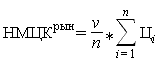 Дизельное топливо для котельных (бензовозные партии)2279039,539,5539,439,480,080,19899 825,17Дизтопливо (по талонам)1400042,7542,8542,7942,800,050,11599 153,33Бензин АИ-92 (по талонам)1100040,5540,6540,5940,600,050,12446 563,33Бензин АИ-95 (по талонам)800042,8542,9542,8942,900,050,11343 173,33Начальная (максимальная) цена контракта (руб.)Начальная (максимальная) цена контракта (руб.)Начальная (максимальная) цена контракта (руб.)Начальная (максимальная) цена контракта (руб.)Начальная (максимальная) цена контракта (руб.)Начальная (максимальная) цена контракта (руб.)Начальная (максимальная) цена контракта (руб.)Начальная (максимальная) цена контракта (руб.)2 288 715,16